«ДАЛЬНЕВОСТОЧНАЯ ПОБЕДА»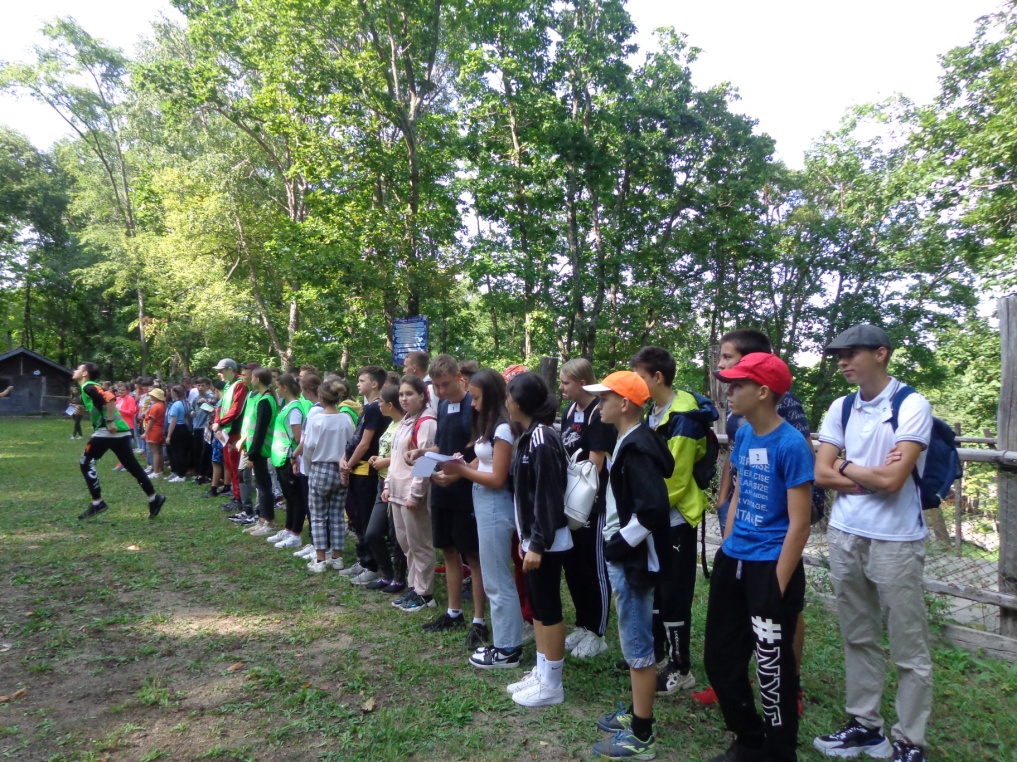 Каждой команде выдали маршрутный лист.В 10-30 на прибыли на станцию № 4  «Горная схватка».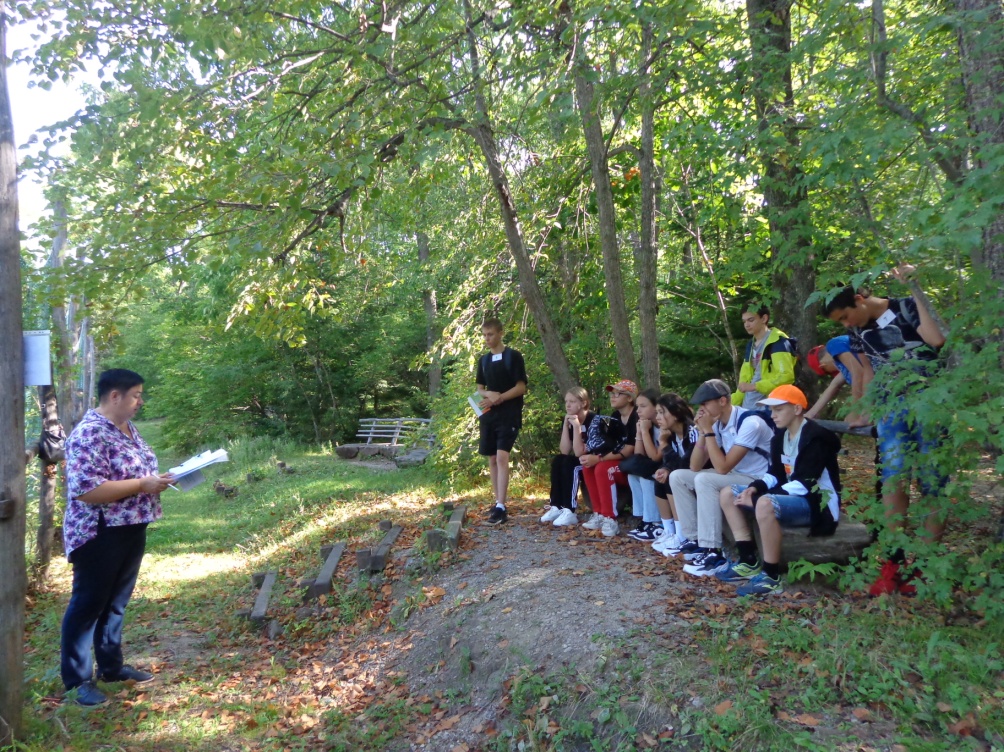 Историческая вводная  на станции «Горная схватка»Разбились на две команды- «Танки» и «Солдаты». Каждой команде выдали лист в фразой.   Необходимо было передать смысл фразы полностью другой команде языком жестов и пантомимой за 7 минут.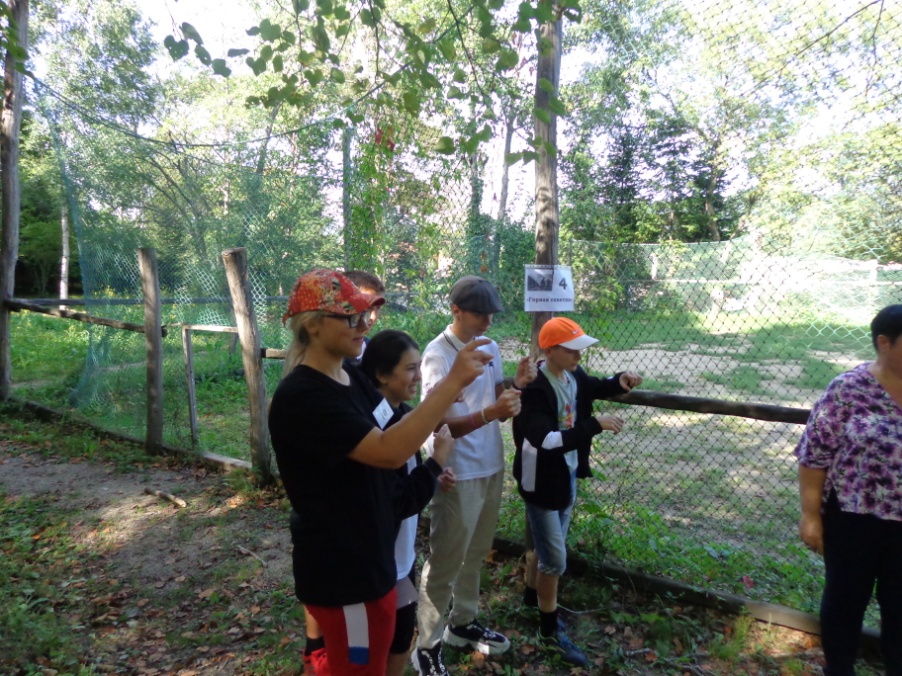 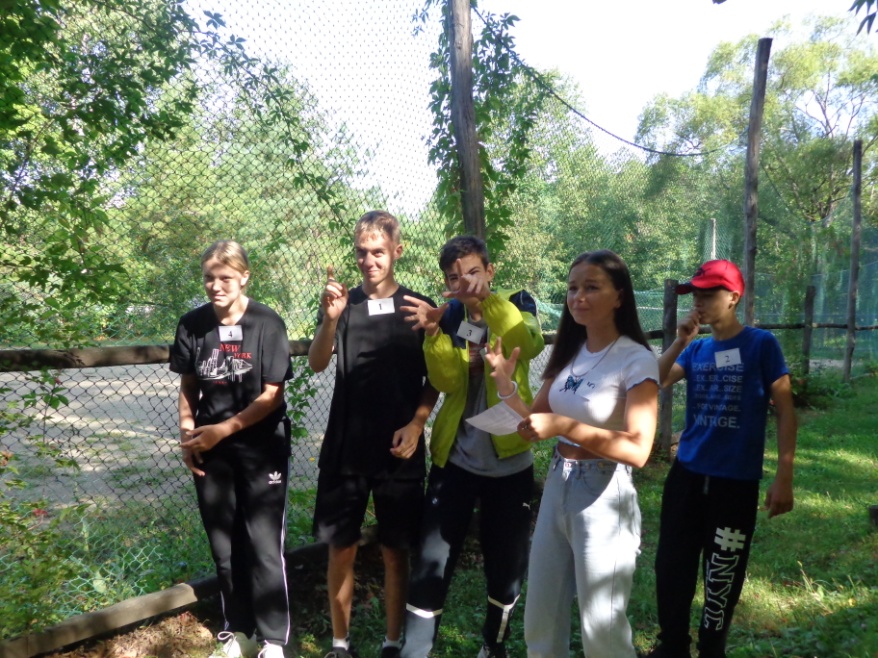 Танки: Мы утром завели двигатели и         Солдаты: Мы крепко закрепим тросы и протянули стальные тросы.                         расчистим дорогу до вершины. На них мы себя потянем до вершины.        Тогда танки пройдут без препятствий.ПЕРВЫЕ БАЛЛЫ ЗАРАБОТАНЫ!В 10-45 на станции № 5 нас ожидал «Морской бой»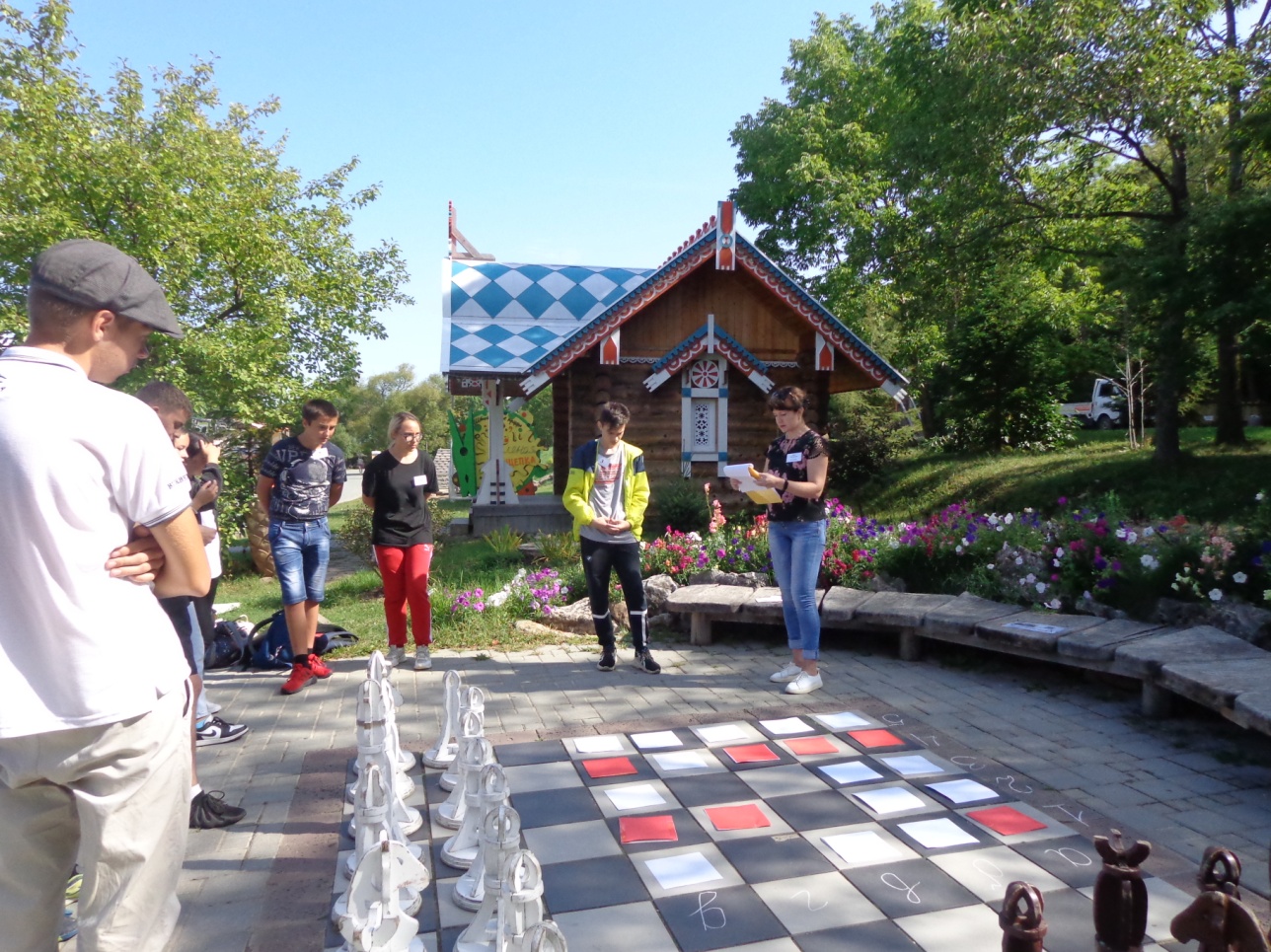 Сделали 15 «выстрелов». Потопили все корабли.Из 15 вопросов на тему о Второй мировой войне  правильно ответили на 14.Никита Воронцов лучший «вычислитель» и «уничтожитель» кораблей противника в нашей команде.В 11-00 мы уже на станции № 6 «Города- герои»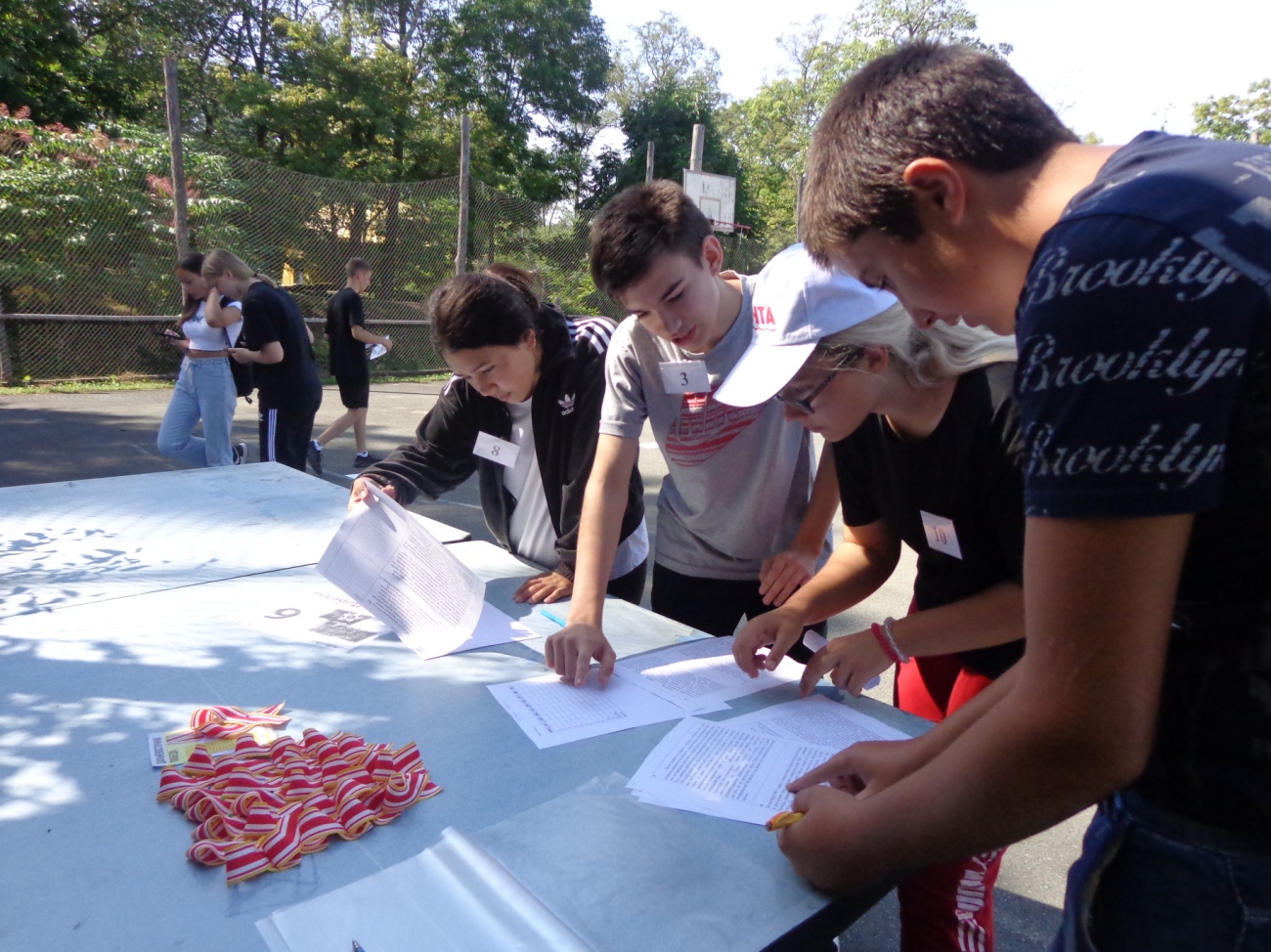              Команду разделили на две подкоманды.  Одним участникам необходимо было соотнести фотографии памятников, военной техники, зданий с  городами-героями, другим- ответить на вопросы.             В 11-15  на станции № 7 строились по росту, весу, перестраивались в шеренги, ряды,  маршировали, пели.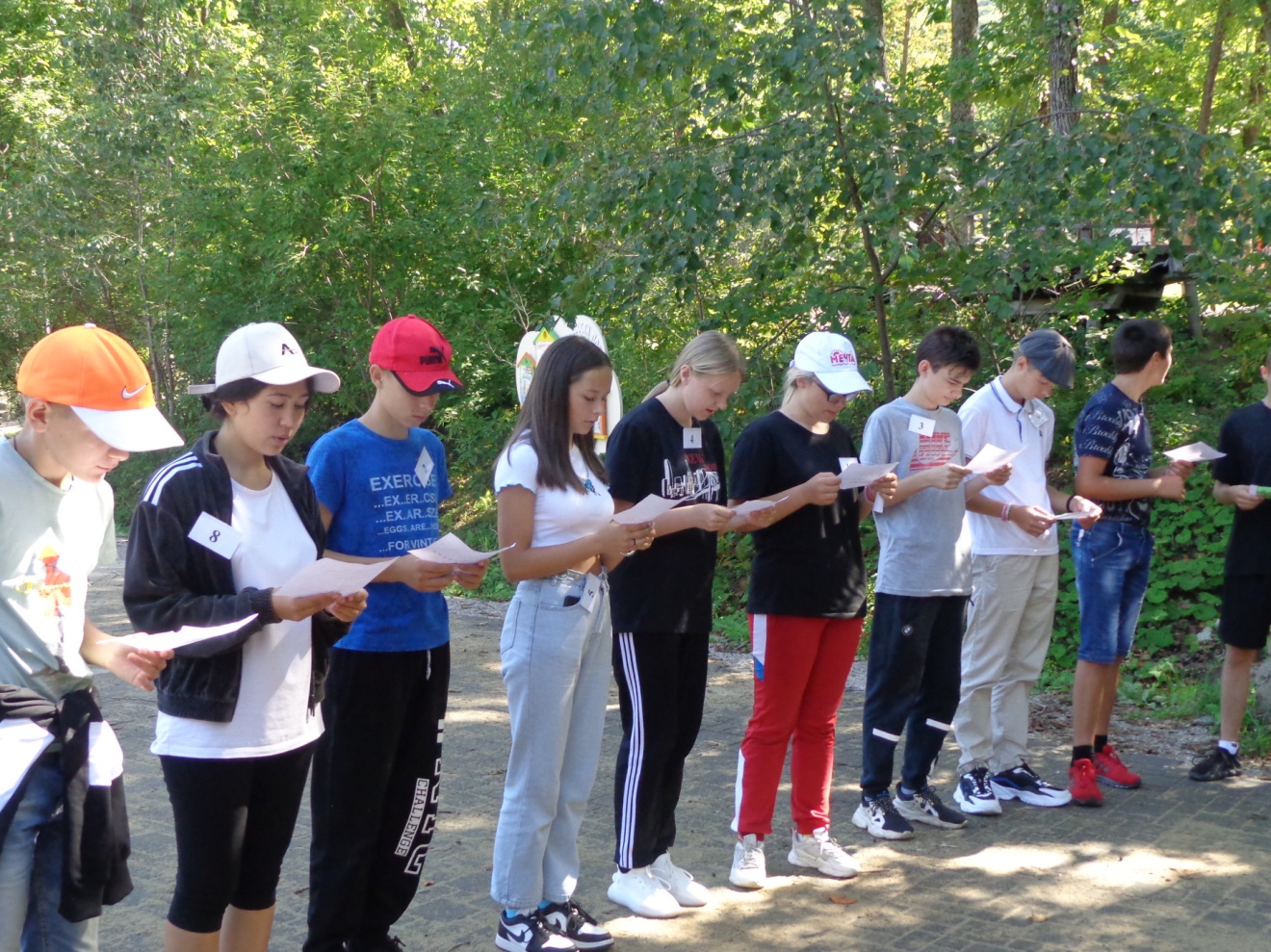 «Песню запевай!»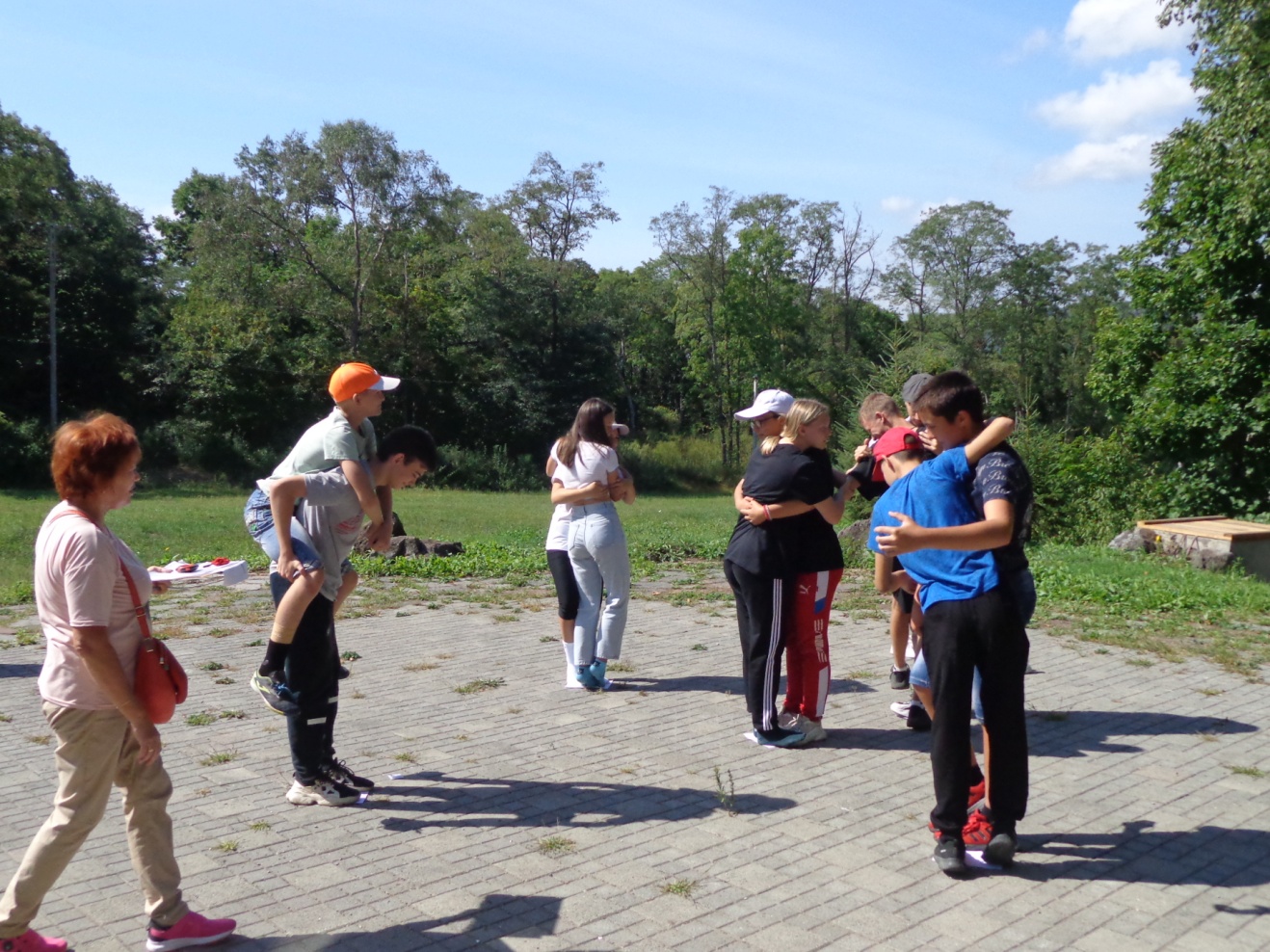 Это не «ОБНИМАШКИ»!Это станция № 8 «Десантирование». 10 кусочков ткани размером 20х20 см на команду. Каждые 30 секунд убирался 1 кусок ткани. Необходимо было всем членам команды  удержаться на 1 куске ткани в течении 1 минуты. Сложность  заключалась в том, что говорить во время задания было нельзя, запретили ещё до выполнения задания.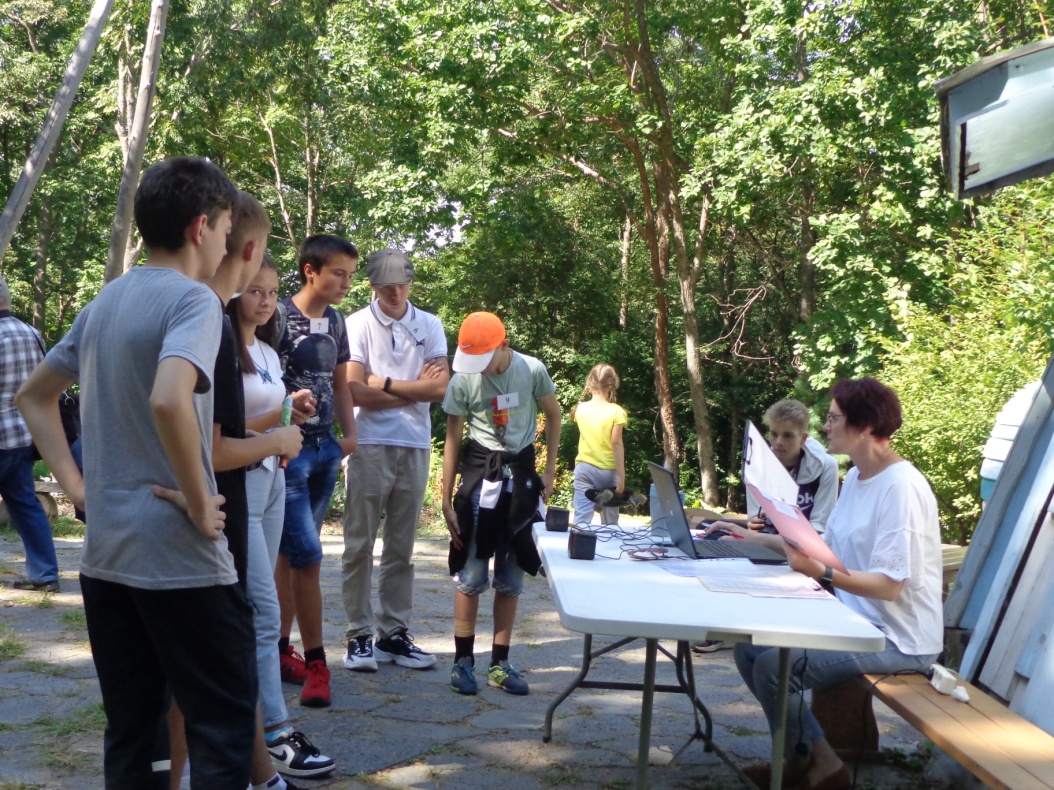 В 11-45 нас ожидала станция № 9 «Привал»С военными песнями у нас не заладилось. Алину Добровольскую и Лидию Калягину отправили за компьютер. Оставшиеся должны были иметь отличный, музыкальный слух, чтобы отгадать песни в незнакомой обработке. Выяснилось, что слух не абсолютен!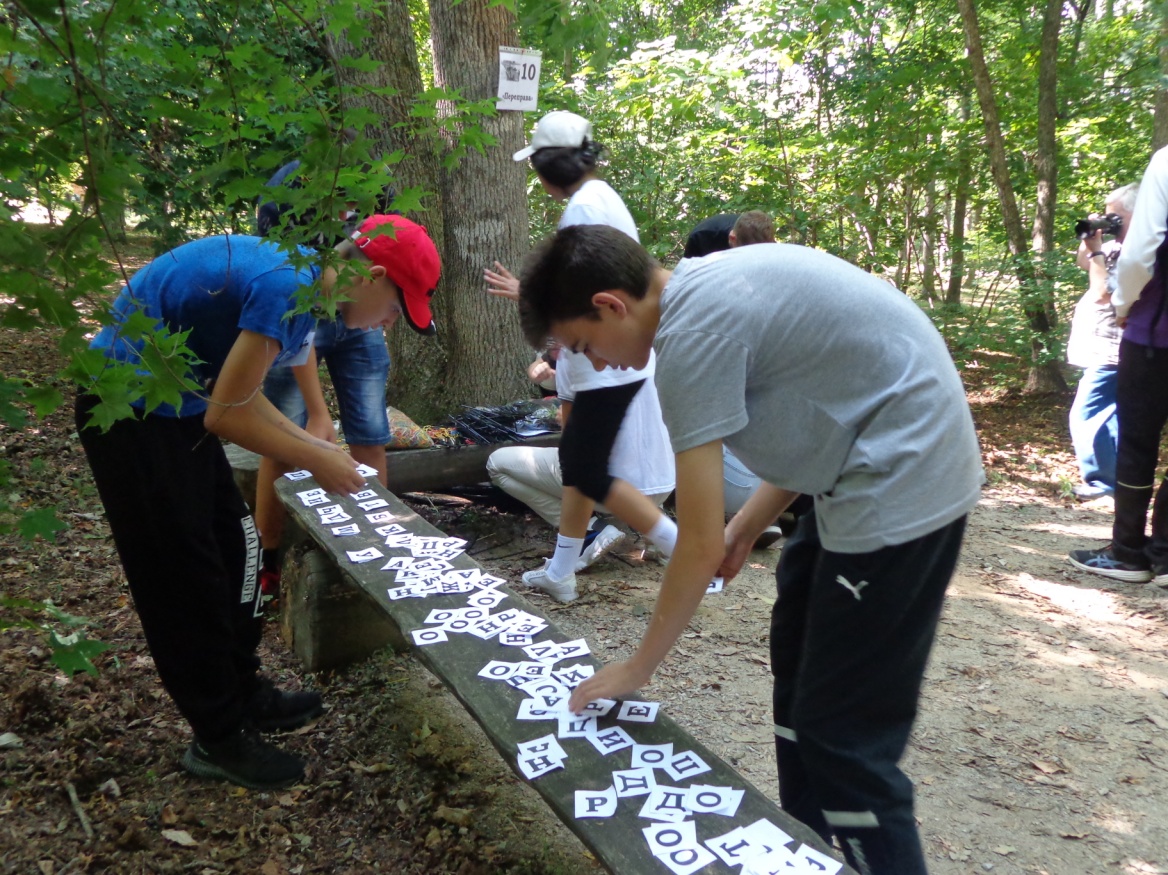 12-00 станция № 10 «Переправа»Команда разделена на две группы. Одна группа  составляла из букв слова, имеющие отношение к войне. Сложность задания состояла в переносе букв из одного места в другое.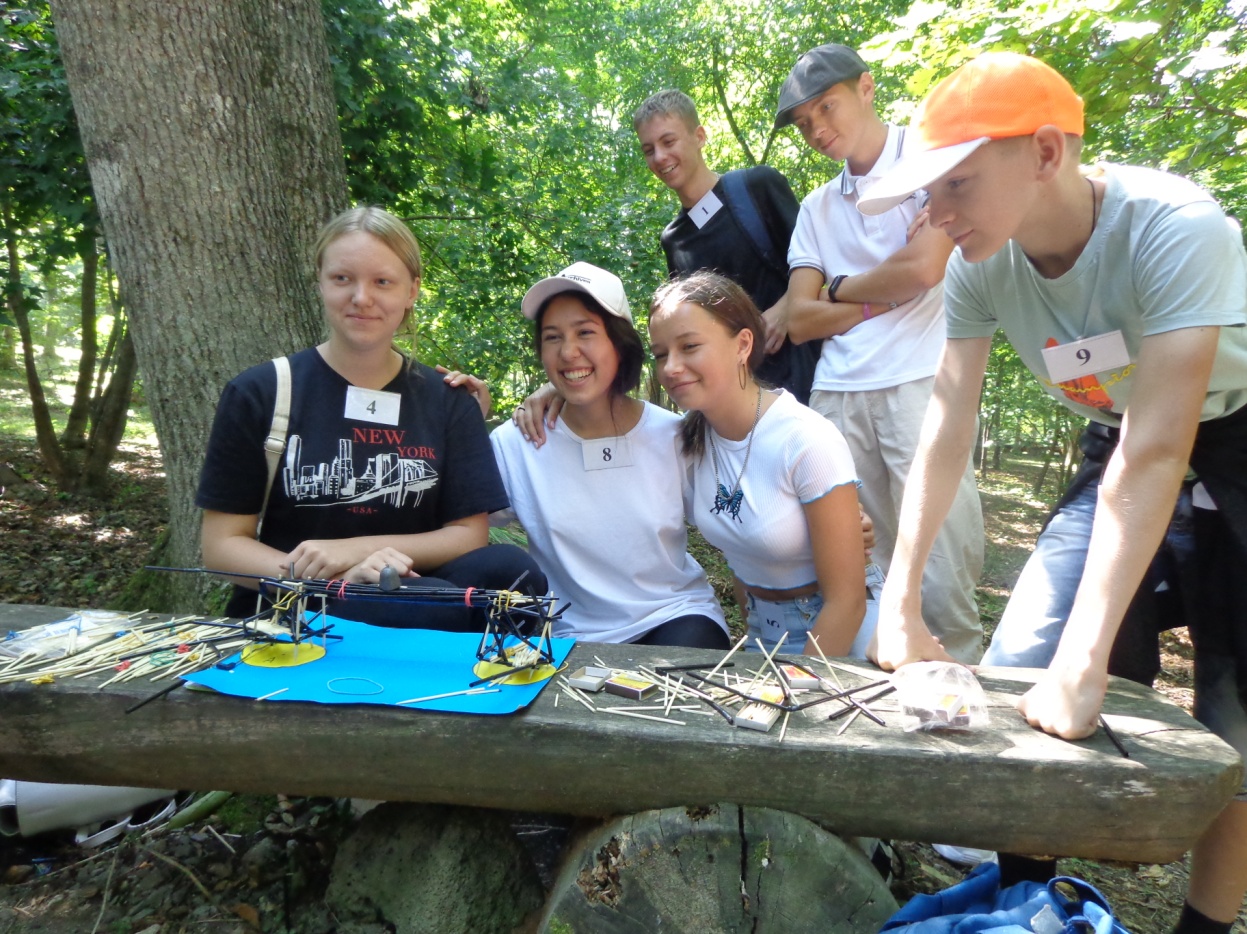 Строители переправВторая группа строила переправу. Переправа получилась СУПЕР!Перед командой стояла задача поставить переправу из точки А и Б из подручных материалов. Условия – переправа не может касаться земли между точками вне круга, и по высоте должна быть не менее 10 см.Наша переправа прошла финальную проверку! В центр переправы поместили груз 90 гр. и переправа удержалась более 1 минуты.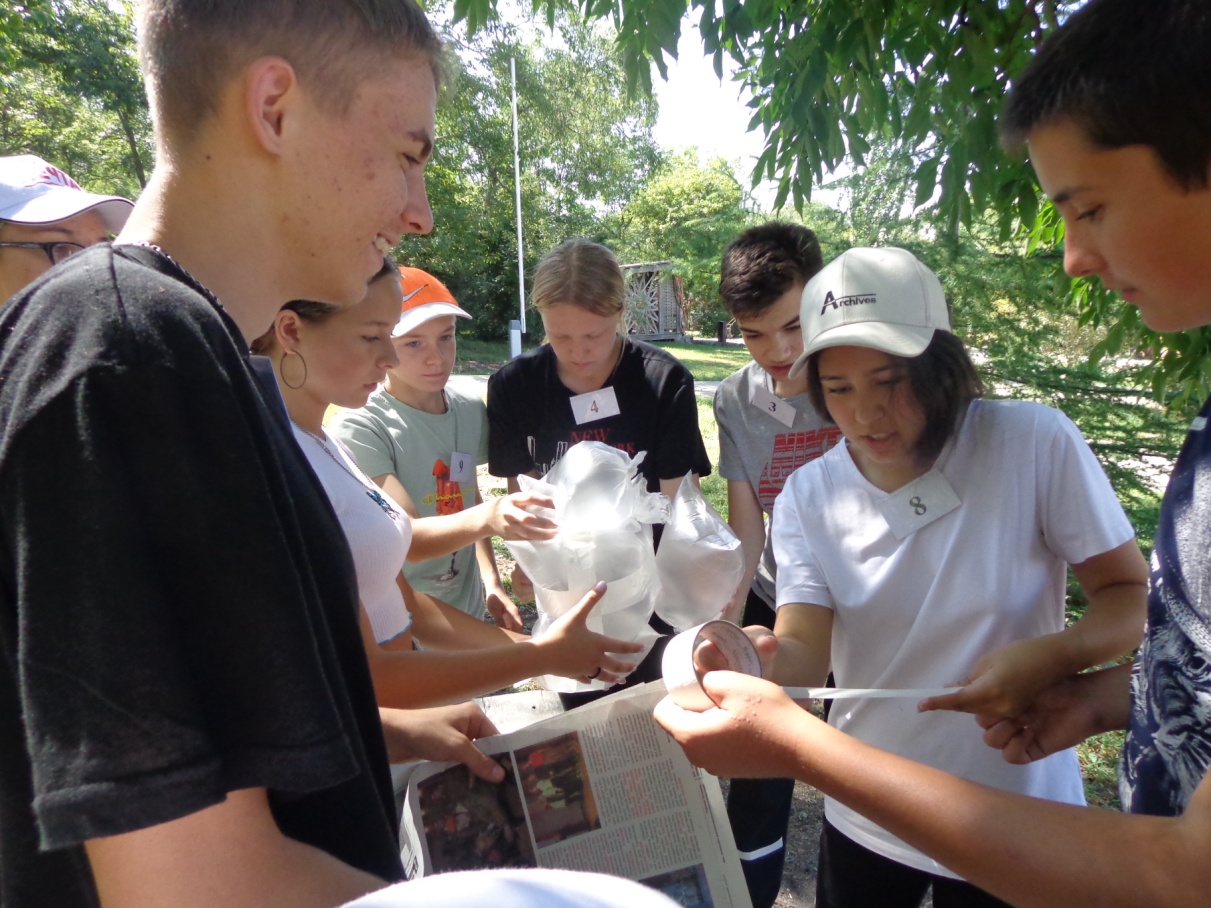 Конструирование12-15. Станция № 2 На первом этапе участникам  надо было сконструировать механизм для безопасного десантирования яйца из газет, пакетов и малярного скотча.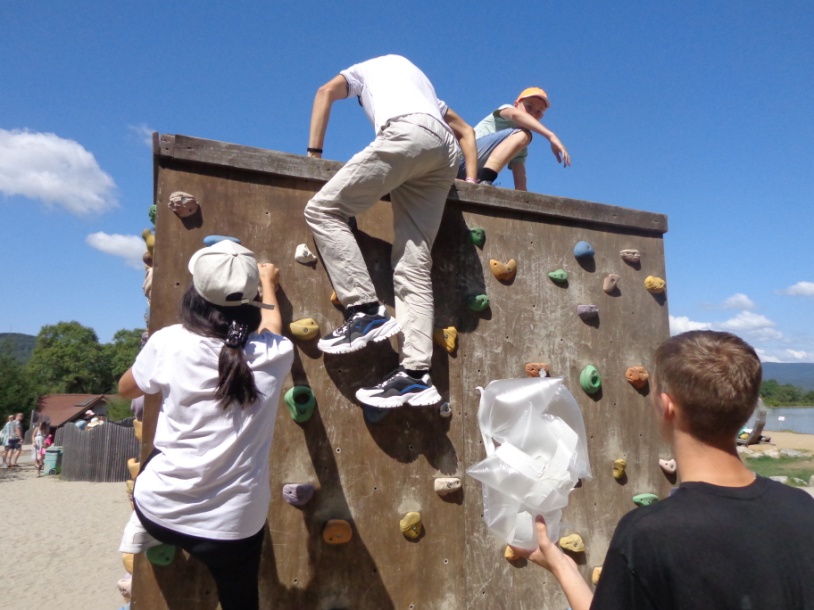 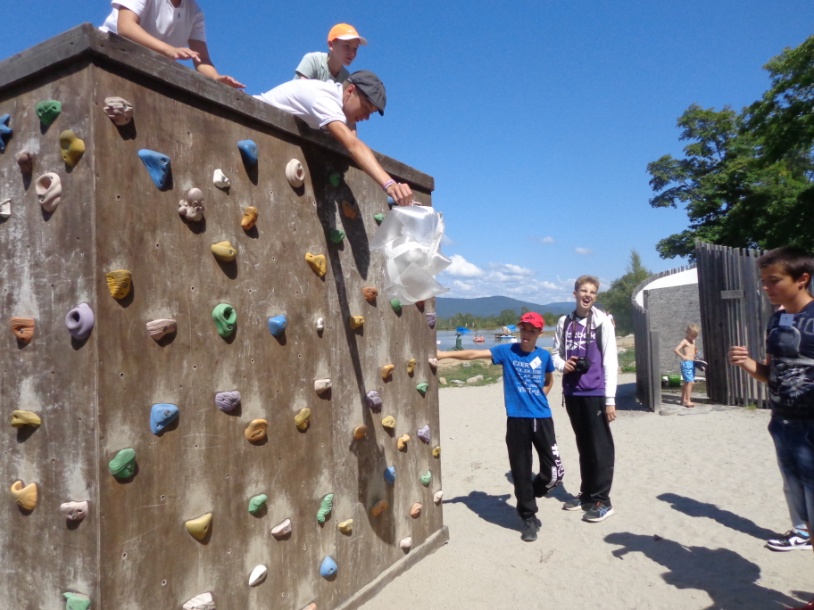 ТестированиеНа втором этапе - протестировать, скинув с высоты 2 метров и попав в начерченную площадку.Наше яйцо уцелело!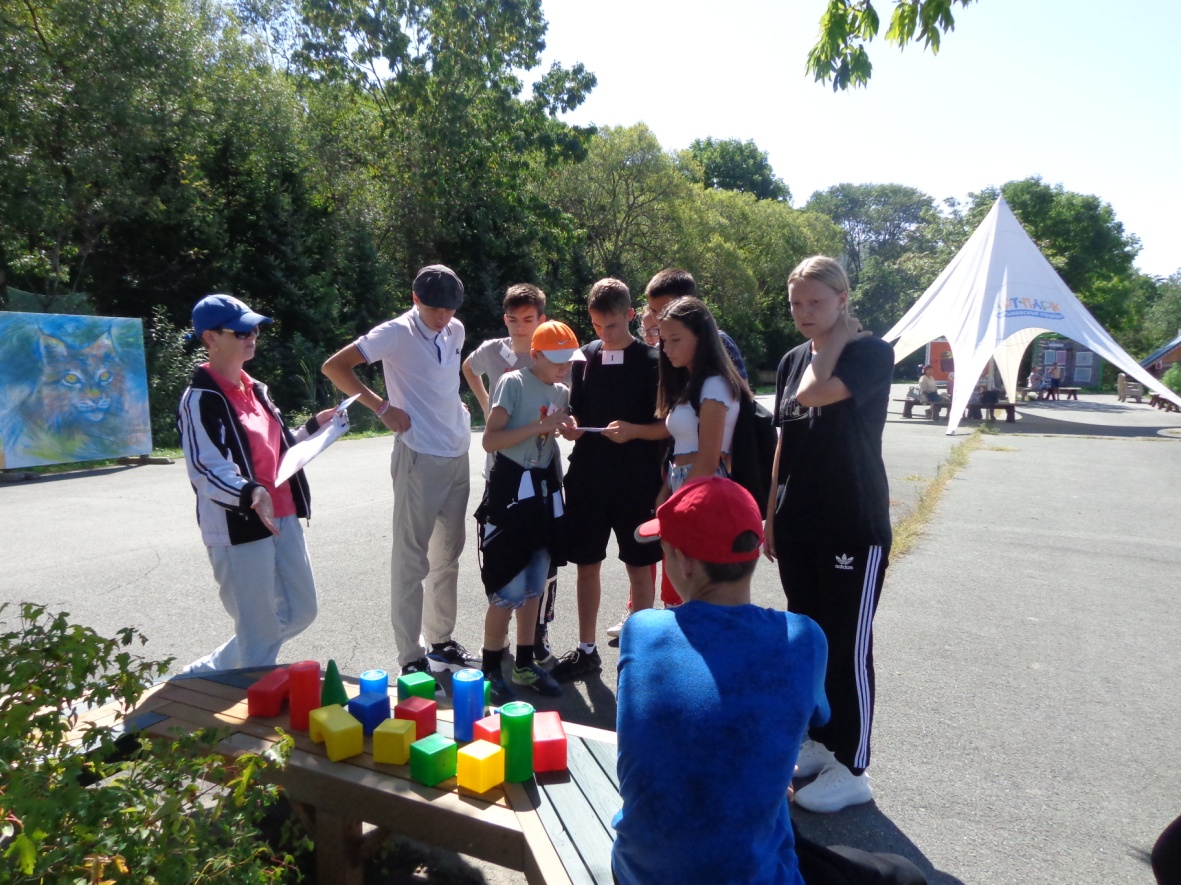 В 12-30 прибыли  на станцию № 3 «Стратегический объект»Суть задания заключалось в том, чтобы восстановить макет важного стратегического объекта противника из кубиков и информации.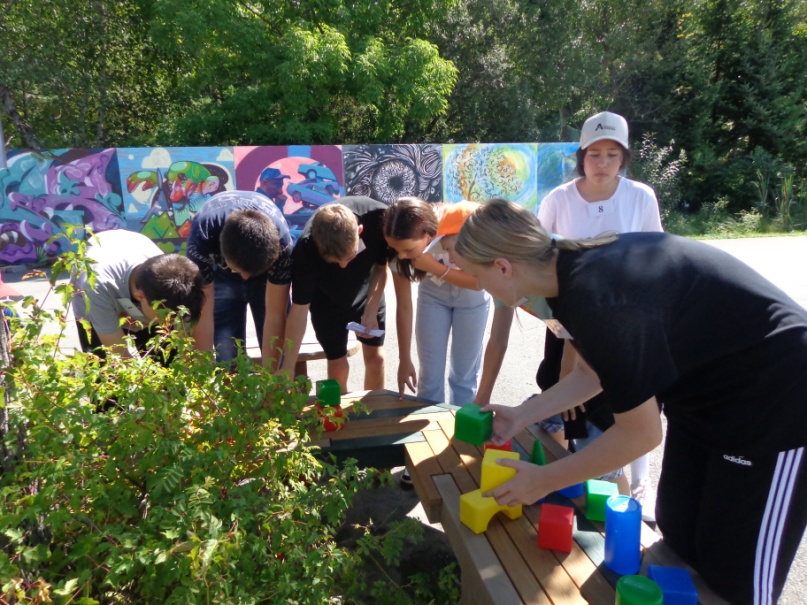 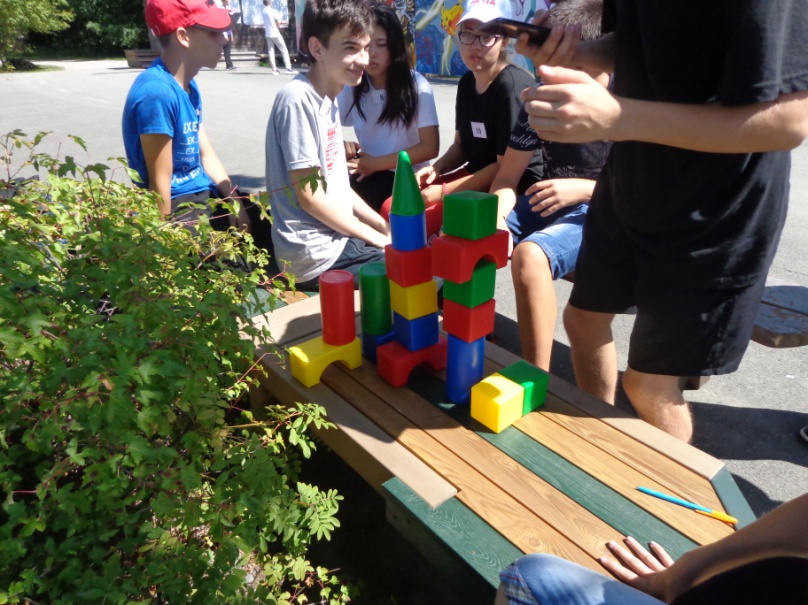 Восстанавливаем объект по крупинкамПравильность нашего стратегического объекта оценили  на 50 %.Все станции завершены! Все большие молодцы!ОТДЫХ до 14-30!!!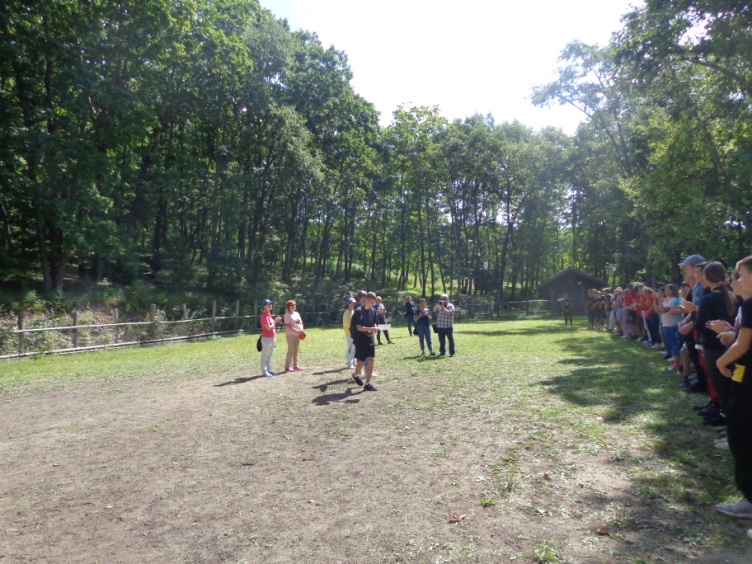 НАГРАЖДЕНИЕДИПЛОМЗА УЧАСТИЕ В РАЙОННОМ ИСТОРИЧЕСКОМ КВЕСТЕ «ДАЛЬНЕВОСТОЧНАЯ ПОБЕДА»Отстаивали честь школы:                                                                      капитан команды: Макрашов Леонид,                                                                                  команда:                                                                                                      11 класс                                                                                               Воронцов Никита,                                                                                                Кабилова Сабина,                                                                                                Калягина Лидия,                                                                                                Тишкевич Олег                                                                                                     10 класс                                                                        Добровольская Алина,                                                               Шевченко Юлия                                                           9 класс                                                           Кирилюк Егор                                                           8 класс                                                          Маркер Иван,                                                                    Мыльников Андрей